APRIL- MAYThe Evolution of ComputerASSESSMENT ILink:https://youtube/LvKxJ3bQRKEFirst counting device.______________Analytical engine was developed by ________________Who developed the punch card __________________The code in encrypted form is called as____________.The first network is _______________.ASSESSMENT IILink: https://www.youtube.com/watch?v=LJ5c3AycRIEHow many generations of computer are there?Name the electronic device used in first generation computers?In which generation high level languages were developed? Which generation of computer used Microprocessor?What is the full form of IC?JUNEScratch-IASSESSMENT I	HANDS ONQ.Create a Park scene . Add more sprite to this space.ASSESSMENT II	PEN PAPERQ. Write the function of the following :Duplicate……………………………….Delete……………………………………….Grow………………………………………Shrink…………………………………….Presentation mode ……………………………………JULYScratch-IIASSESSMENT I	PEN PAPERQ. Tick the block having desired shape:-ASSESSMENT II	PEN PAPERQ. Match the following:-Column A					Column BMotion Block			To control a script Control Block			Change the appearance of spritePen Block				To sense the mouse and  KeyboardLooks Block				Used as a writing instrumentSensing Block 			To move the spriteAUGUSTIntroduction to GIMPASSESSMENT I	HANDS ONQ. Try to open an image already stored in your computer. Mention the name of the folder which you opened the file. Also name the file you opened.ASSESSMENT II	HANDS ONQ. Draw a rectangle of blue color and fill it with yellow color. Also write your name inside the rectangle.SEPTEMBERGIMP ToolASSESSMENT I	HANDS ONLabel any five tools in the image given below-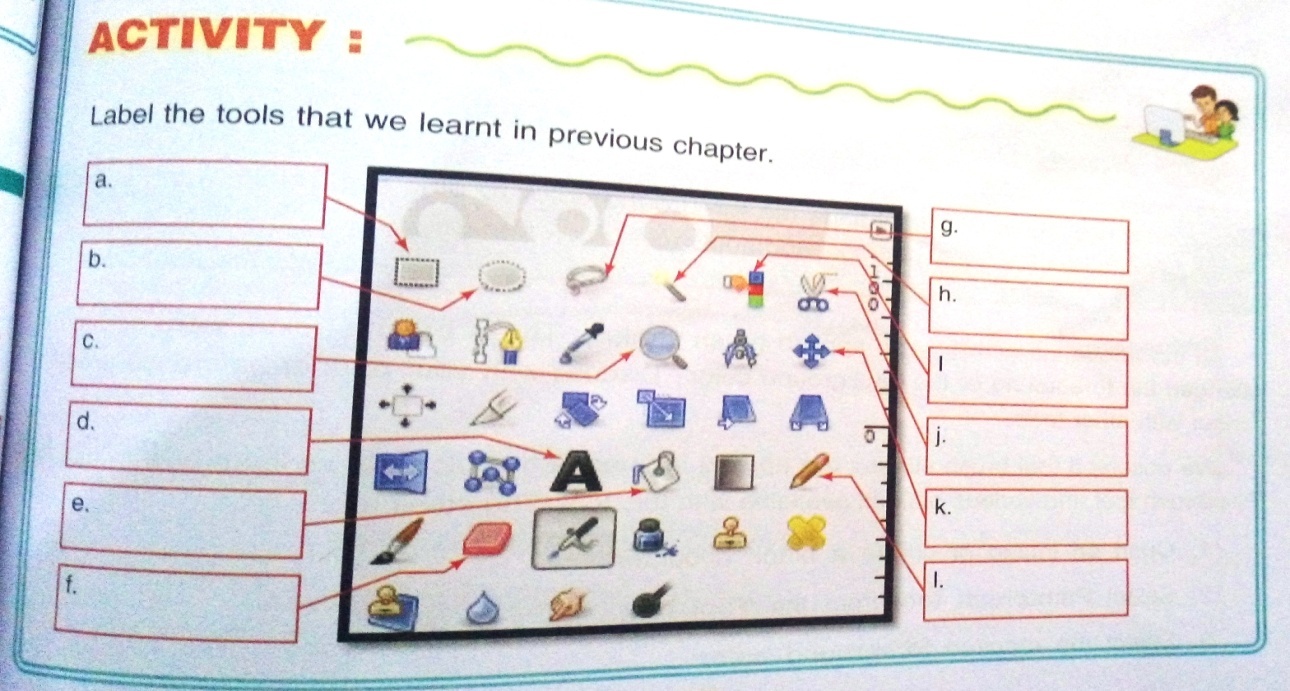 ASSESSMENT II	HANDS ONQ. Draw clouds using GIMP. Now use the blur tool to make the edge of the clouds blur.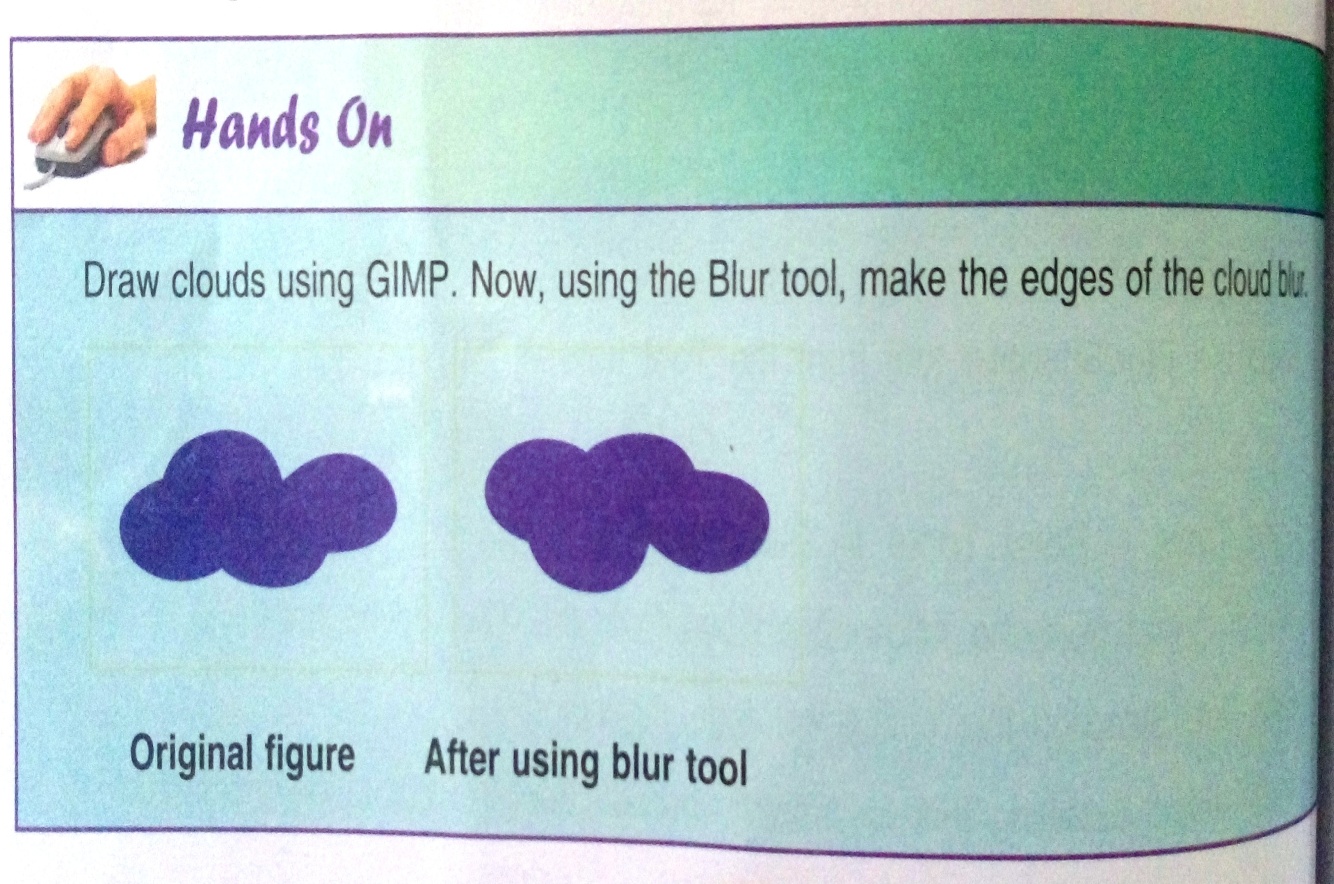 OCT-NOVAdvanced GIMPASSESSMENT I	HANDS ONQ. Open any image in GIMP and try the masking effect to show only the desired part of the image.ASSESSMENT II	PEN PAPERQ. Write the keyboard shortcut of the following:Paintbrush ToolFlip ToolRotateBlendBlur ToolDECEMBERBasic of InternetASSESSMENT I	PEN PAPERQ. Name any five web browser and draw the logo of the same.ASSESSMENT II	PEN PAPERQ. Name any five social networking websites.JANUARYInternet & Web ServicesASSESSMENT I	PEN PAPERQ. List any five advantages of email.ASSESSMENT II	PEN PAPERQ.  Find out and write the names of e-shopping website from where we can buy the items listed below:Class VII (Activity List)Class VII (Activity List)Class VII (Activity List)Class VII (Activity List)Class VII (Activity List)Class VII (Activity List)S. No.S. No.Name of lessionMonthActivityPage NoMode Of AssessmentMode Of Assessment11The Evolution of ComputerApril-MayActivity I2ASLASL11The Evolution of ComputerApril-MayActivity II10ASLASL22Scratch-IJuneActivity I25HANDS ONHANDS ON22Scratch-IJuneActivity II26PEN PAPERPEN PAPER33Scratch-IIJulyActivity I28PEN PAPERPEN PAPER33Scratch-IIJulyActivity II30PEN PAPERPEN PAPER44Introduction to GIMPAugustActivity I53HANDS ONHANDS ON44Introduction to GIMPAugustActivity II68HANDS ONHANDS ON55GIMP ToolSeptemberActivity I77HANDS ONHANDS ON55GIMP ToolSeptemberActivity II88HANDS ONHANDS ON66Advanced GIMPOct-NovActivity I104HANDS ONHANDS ON66Advanced GIMPOct-NovActivity II111PEN PAPERPEN PAPER77Basic of InternetDecemberActivity I114PEN PAPERPEN PAPER77Basic of InternetDecemberActivity II125PEN PAPERPEN PAPER88Internet & Web ServicesJanuaryActivity I131PEN PAPERPEN PAPER88Internet & Web ServicesJanuaryActivity II139PEN PAPERPEN PAPERBlock nameShapeMotionControlLooksSensingPenSoundOperatorsVariableHAT BlockSTACK BlockBoolean BlockReporter BlockCap BlockItem NamewebsiteClothesBooksToysElectronic devicesCars